Disabled People’s ManifestoPart 4Disabled People’s ManifestoPart 4Manifesto: here, this means our document that sets out what we want the government to do, to push for Disabled People’s rights. Manifesto: here, this means our document that sets out what we want the government to do, to push for Disabled People’s rights. 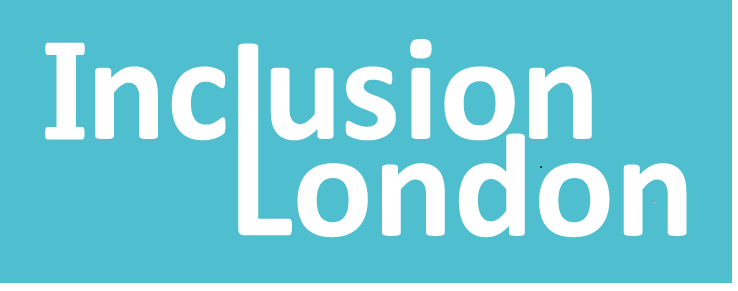 This manifesto is by Inclusion LondonInclusion London: we are a user-led organisation based in London. We push for equality for London’s Deaf and Disabled people.Inclusion London: we are a user-led organisation based in London. We push for equality for London’s Deaf and Disabled people.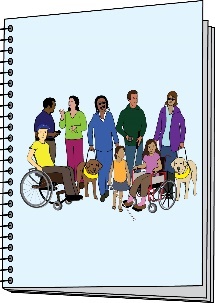 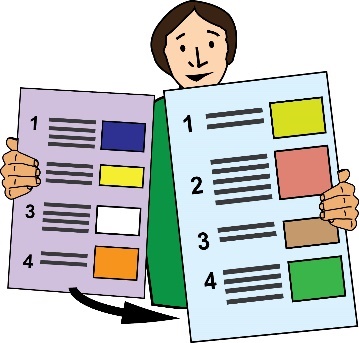 This is Part 4 of 6 of this Manifesto. Please make sure you go to the other parts of the Manifesto. 